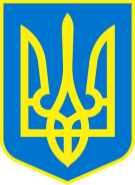 НАРОДНИЙ ДЕПУТАТ УКРАЇНИ№ ______                                                                                 «__» лютого 2019 р. 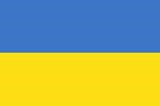 	У порядку законодавчої ініціативи, керуючись статтею 93 Конституції України, статтею 12 Закону України «Про статус народного депутата України» та статтею 89 Закону України «Про Регламент Верховної Ради України» вношу на розгляд Верховної Ради України доопрацьований проект Закону України «Про внесення змін до Закону України «Про лікарські засоби» щодо забезпечення економічної конкуренції та захисту прав пацієнтів при здійсненні роздрібної торгівлі лікарськими засобами» (реєстр. № 8591 від 12.07.2018 року).	Доповідати законопроект на пленарному засіданні Верховної Ради України буде народний депутат України Сисоєнко Ірина Володимирівна.Додаток: 1. Проект Закону України на 7 арк.2. Пояснювальна записка на 8 арк.3. Проект Постанови Верховної Ради України на 1 арк.4. Порівняльна таблиця до проекту Закону України на 12 арк.5. Авторський колектив на 1 арк.6. Електронні тексти вищезазначених документів.Народні депутати України	                             Сисоєнко І.В. (посв. № 152)                                                                              Кужель О.В. (посв. № 224)                                                                              Романова А.А. (посв. № 157)                                                                              Кремінь Т.Д. (посв. № 057)                                                                              Мусій О.С. (посв. № 322)                                                                              Кондратюк О.К. (посв. № 425)                                                                              Шипко А.Ф. (посв. № 250)                                                                              Козир Б.Ю. (посв. № 325)                                                                                                            Геращенко І.В. (посв. № 152)ВЕРХОВНА РАДА УКРАЇНИ